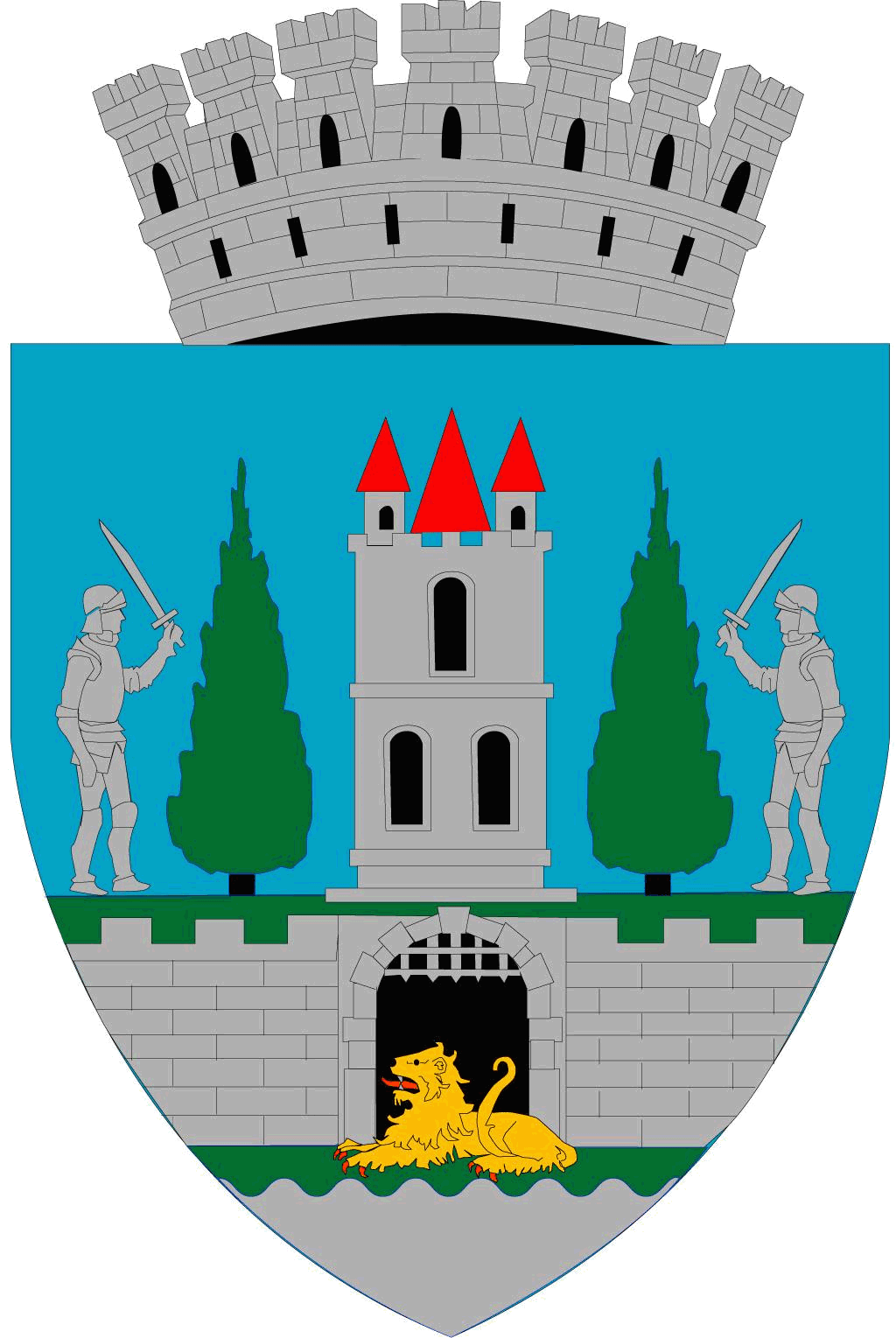 Kereskényi Gábor, primar al municipiului Satu Mare,În temeiul prevederilor art. 136, alin. (1) din O.U.G. nr. 57/2019 privind Codul Administrativ, cu modificările și completările ulterioare, inițiez proiectul de hotărâre  privind participarea Municipiului Satu Mare la „Programul privind creșterea eficienței energetice a infrastructurii de iluminat public” și aprobarea indicatorilor tehnico-economici ai proiectului „Creșterea eficienței energetice și a gestionării inteligente a energiei în infrastructura de iluminat public a Municipiului Satu Mare, zona Nord-Est, jud. Satu Mare”proiect  în susținerea căruia formulez următorul:		Referat de aprobareMunicipiul Satu Mare are în pregătire depunerea unui proiect de finanțare în cadrul Programului privind creșterea eficienței energetice a infrastructurii de iluminat public  gestionat de către Ministerul Mediului prin Administrația Fondului pentru Mediu aprobat prin Ordinul 1866 din 12 octombrie 2021 pentru aprobarea Ghidului de finanţare a Programului privind creșterea eficienței energetice a infrastructurii de iluminat public. Acest proiect vine în completarea demersurilor inițiate până în prezent de către municipalitate în vederea dezvoltării durabile a comunității locale. Obiectivul Programului îl reprezintă creșterea eficienței energetice a infrastructurii de iluminat public. Scopul Programului îl reprezintă îmbunătățirea calității mediului prin reducerea emisiilor de gaze cu efect de seră prin utilizarea  unor  corpuri  de  iluminat  cu  surse  LED  care să determine o eficiență energetică ridicată și poluare luminoasă minimă.Obiectul Programului vizează modernizarea sistemelor de iluminat public prin înlocuirea corpurilor de iluminat existente având un consum ridicat de energie electrică cu corpuri de iluminat cu surse LED, completarea sistemului de iluminat public existent cu corpuri de iluminat cu surse LED (în situațiile în care stâlpii de pe tronsonul respectiv nu sunt echipați cu corpuri de iluminat sau acestea sunt deteriorate/nefuncționale), precum și achiziționarea și instalarea sistemelor de telegestiune aferente obiectivelor de investiții.Având în vedere oportunitatea accesării unei finanțări care să contribuie la creșterea eficienței energetice în infrastructura de iluminat public la nivelul comunității locale, propun luarea în dezbatere și aprobarea de către Consiliul local a hotărârii privind privind participarea Municipiului Satu Mare la „Programul privind creșterea eficienței energetice a infrastructurii de iluminat public” și aprobarea indicatorilor tehnico-economici ai proiectului „Creșterea eficienței energetice și a gestionării inteligente a energiei în infrastructura de iluminat public a Municipiului Satu Mare, zona Nord-Est, jud. Satu Mare”Raportat la prevederile  art. 129 alin. (2) lit. b) ,lit. e) și alin. (4) lit. d) coroborat cu prevederile alin. (9) lit. a). din O.U.G. 57/2019 privind Codul administrativ, cu modificările și completările ulterioare, potrivit cărora consiliul local hotărăște în condițiile legii și are atribuții privind dezvoltarea economico-socială și de mediu a municipiului, Propun spre analiză și aprobare Consiliului Local al municipiului Satu Mare Proiectul de hotărâre  în forma prezentată .INIŢIATOR PROIECTPRIMARKereskényi Gábor